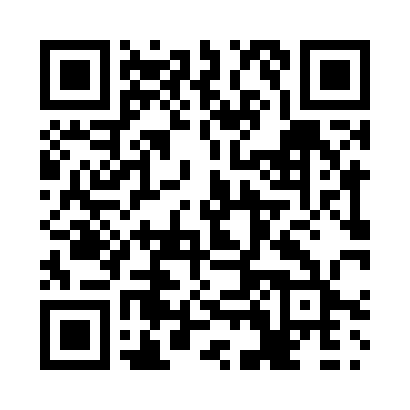 Prayer times for Jolibourg, Quebec, CanadaMon 1 Jul 2024 - Wed 31 Jul 2024High Latitude Method: Angle Based RulePrayer Calculation Method: Islamic Society of North AmericaAsar Calculation Method: HanafiPrayer times provided by https://www.salahtimes.comDateDayFajrSunriseDhuhrAsrMaghribIsha1Mon3:135:1112:596:238:4810:462Tue3:145:111:006:228:4810:453Wed3:155:121:006:228:4710:444Thu3:165:131:006:228:4710:445Fri3:175:131:006:228:4710:436Sat3:185:141:006:228:4610:427Sun3:195:151:006:228:4610:418Mon3:215:161:016:228:4510:409Tue3:225:171:016:228:4510:3910Wed3:235:171:016:218:4410:3811Thu3:255:181:016:218:4410:3712Fri3:265:191:016:218:4310:3613Sat3:275:201:016:208:4210:3414Sun3:295:211:016:208:4210:3315Mon3:305:221:026:208:4110:3216Tue3:325:231:026:198:4010:3017Wed3:345:241:026:198:3910:2918Thu3:355:251:026:198:3810:2819Fri3:375:261:026:188:3710:2620Sat3:385:271:026:188:3710:2521Sun3:405:281:026:178:3610:2322Mon3:425:291:026:168:3510:2123Tue3:435:301:026:168:3410:2024Wed3:455:311:026:158:3210:1825Thu3:475:321:026:158:3110:1626Fri3:485:331:026:148:3010:1527Sat3:505:341:026:138:2910:1328Sun3:525:351:026:138:2810:1129Mon3:545:371:026:128:2710:0930Tue3:555:381:026:118:2510:0731Wed3:575:391:026:108:2410:05